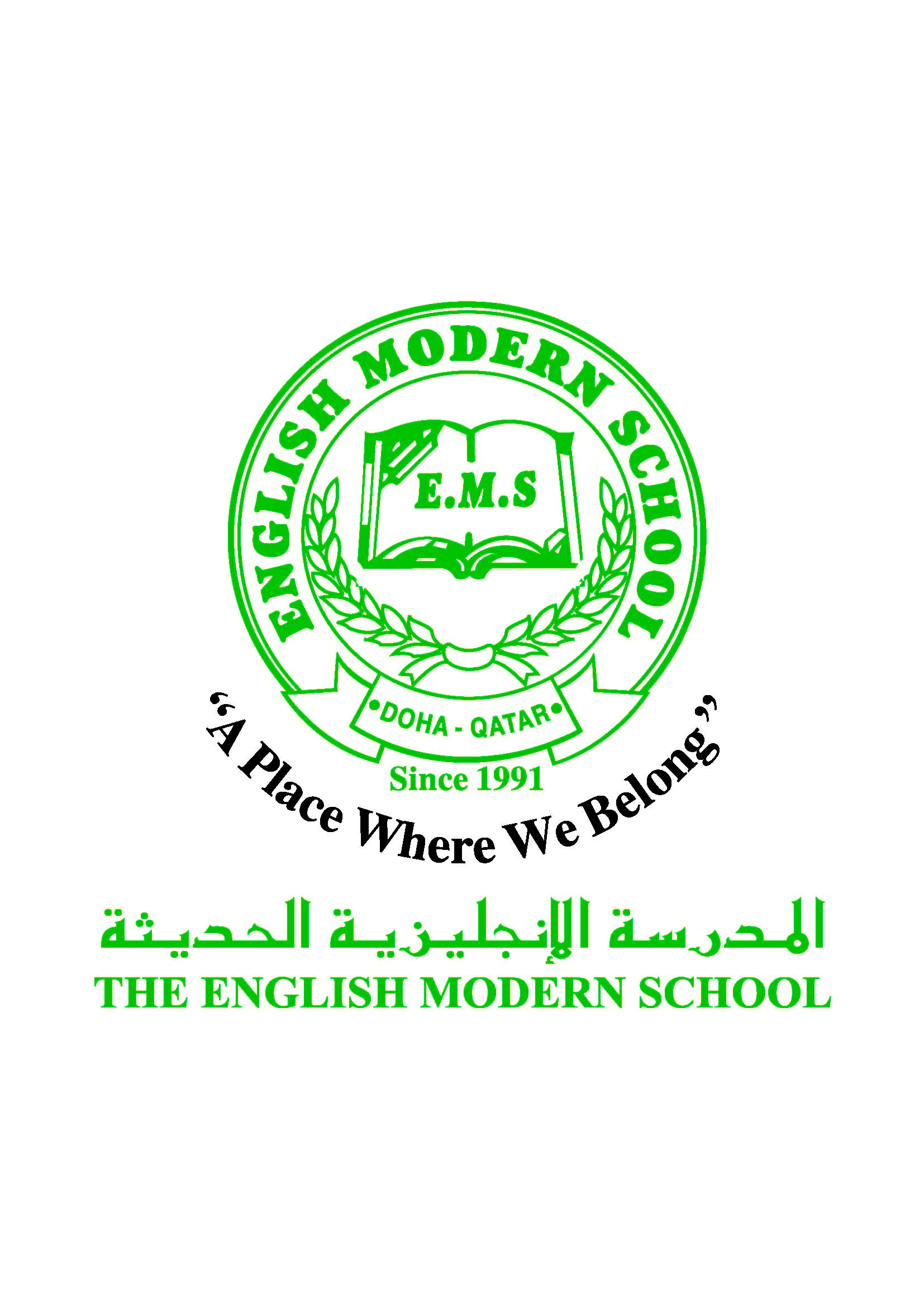            الرسالة الأسبوعية للفترة  من 30 / 4/ 2017 الى 4/ 5/ 2017اللغة العربيةاللغة العربيةاللغة العربيةاللغة العربيةاللغة العربيةاللغة العربيةاللغة العربيةاليوم والتاريخالدرس/ النشاطأعمال الصف الواجبات الواجبات الواجبات الواجبات الأحد 30/4القواعد / الصفة ص:71استراتيجيتا الاستنباط  والمناقشة والحوار حل تدريبات الكتاب ص:72حل تدريبات الكتاب ص:72حل تدريبات الكتاب ص:72حل تدريبات الكتاب ص:72الإثنين1/5برنامج تحسين مهارات القراءةنشاط 6 المستويان الثالث / الرابع ص: 73 ص: 73 ص: 73 ص: 73 الثلاثاء2/5الإملاء / كتابة الهمزة المتطرفة   ص: 74 - 76المناقشة والحوار + المجموعات في الإجابة على ص:76كتابة موضوع ( أرباب الحرف ) ص:78 بدفترك ويُسلَّم الموضوع الخميس 4/5كتابة موضوع ( أرباب الحرف ) ص:78 بدفترك ويُسلَّم الموضوع الخميس 4/5كتابة موضوع ( أرباب الحرف ) ص:78 بدفترك ويُسلَّم الموضوع الخميس 4/5كتابة موضوع ( أرباب الحرف ) ص:78 بدفترك ويُسلَّم الموضوع الخميس 4/5الأربعاء3/5القراءة / البترول ص:93-94  التعلم بالصور مع قراءة الطلاب قراءة معبرة نسخ الفقرة الأخيرة ص: 94نسخ الفقرة الأخيرة ص: 94نسخ الفقرة الأخيرة ص: 94نسخ الفقرة الأخيرة ص: 94الخميس4/5القراءة / مراجعة البترول  +سمات النصوص المعلوماتية ص: 101التعلم التعاوني ص: 95-98 ص: 99ص: 99ص: 99ص: 99التربية الإسلاميةالتربية الإسلاميةالتربية الإسلاميةالتربية الإسلاميةالتربية الإسلاميةالتربية الإسلاميةالتربية الإسلاميةاليوم والتاريخالدرس/ النشاطأعمال الصف أعمال الصف الواجبات الواجبات الواجبات الأحد30/4الفقه الإسلامي / أحكام الصلاة ص: 43-46فيديو توضيحي مع تعلم الأقران  فيديو توضيحي مع تعلم الأقران  فيديو توضيحي مع تعلم الأقران  فيديو توضيحي مع تعلم الأقران  تبدأ اختبارات  DRA من أول هذا الأسبوع    إجابة ص: 18-19 بكتاب الأنشطةالخميس4/5تابع / أحكام الصلاة  ص: 47-49مشاركة الطلاب مع أخذهم لأداء صلاة الظهر وتطبيق ما تعلمونه مشاركة الطلاب مع أخذهم لأداء صلاة الظهر وتطبيق ما تعلمونه مشاركة الطلاب مع أخذهم لأداء صلاة الظهر وتطبيق ما تعلمونه مشاركة الطلاب مع أخذهم لأداء صلاة الظهر وتطبيق ما تعلمونه إجابة ص: 22-23 بكتاب الأنشطة تاريخ قطرتاريخ قطرتاريخ قطرتاريخ قطرتاريخ قطرتاريخ قطرتاريخ قطراليوم والتاريخالدرس/ النشاطأعمال الصف أعمال الصف الواجبات الواجبات الواجبات الثلاثاء2/5تابع /مفهوم الهُوية العربيةالإسلامية  ص:50-53مشاركة الطلاب بالقراءة واستخراج الأفكار الفرعية مشاركة الطلاب بالقراءة واستخراج الأفكار الفرعية مشاركة الطلاب بالقراءة واستخراج الأفكار الفرعية حل ص: 54-55 في ورقة خارجية حل ص: 54-55 في ورقة خارجية الكلمات البصريةالكلمات البصريةالكلمات البصريةالكلمات البصريةالكلمات البصريةالكلمات البصريةالسَّيارَةُالْأُسْبُوعُالْخَضْرَاءُالْعِشَاءُالْأُسْرَةُالْأُدَبَاءُالنشاطموعد التنفيذملاحظاتالإملاءالنسخالأربعاء التسميعاختبار قصيرزيارة مكتبة